Հունիսի ֆլեշմոբի խնդիրների լուծումներԵրրորդ մակարդակԳտի՛ր նկարում պատկերված քառանկյունների քանակը: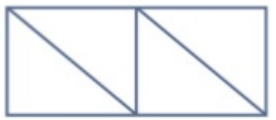 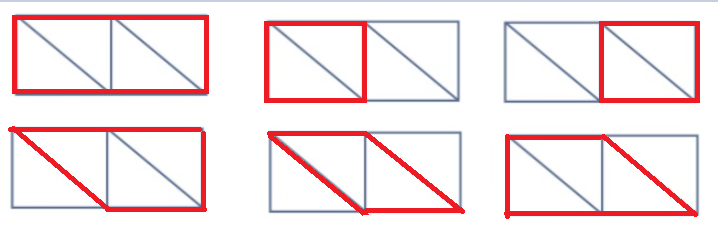 Անի ՄիրզոյանՆկարում տեսնում ենք 6 քառանկյուն,որոնք են՝ABCF, FCDE,ABDE,FBCE,ABCE,FBDEԱրշակ ՄարտիրոսյանՊատասխան՝ 6:Շրջանագծում տարված լարի ծայրակետերից մեկով անցնում  է շրջանագծին շոշափող ուղիղ: Գտեք շոշափողի և լարի կազմած փոքր անկյունը, եթե լարը բաժանում է շրջանագիծը 5:7 հարաբերությամբ մասերի: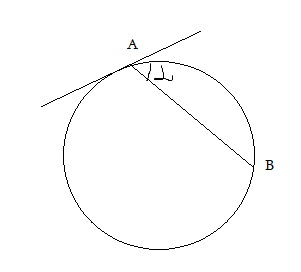    ᴗ          ᴗ                             ᴗ ABփոքր  / ABմեծ = 5 : 7     <  = AB / 2                ᴗ          ᴗ                                                                         ᴗ                                  Քանի որ    ABփոքր  / ABմեծ  = 3600 => 5x + 7x = 3600 =>  x = 300 => ABփոքր  = 5 x 300 = 1500=> = 150 : 2 = 750Լյովա ՍարգսյանԼուծման 1-ին տարբերակՍկզբում հաշվենք ACB և  BDA աղեղների աստիճանային չափերը՝ օգտվելով խնդրի պայմաններից՝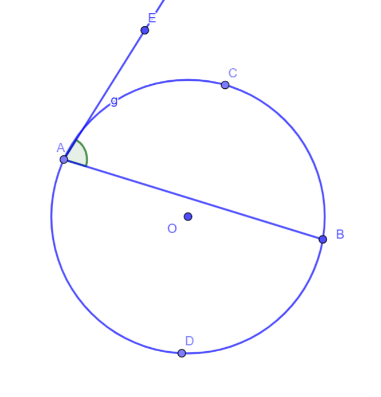 ,  ինչպես նաև շրջանագծի հատկությունից՝Այդպիսով, :  
AE շոշափողի և AB լարի կազմած անկյունը հավասար է այն աղեղի կեսին, որի վրա հենված է՝ 
 Լուծման 2-րդ տարբերակՆախորդ տարբերակում արդեն հաշվել ենք ACB աղեղի երկարությունը՝  :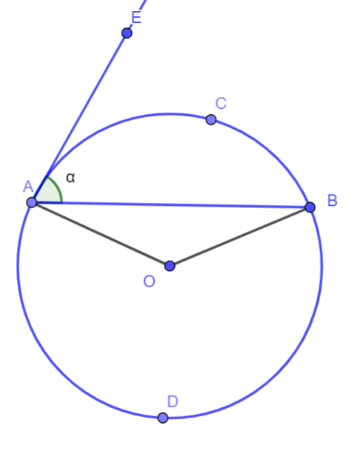 Դիտարկենք AOB եռանկյունը:  АОB եռանկյունը հավասարասրուն է՝ OA=OB=r , այդպիսով՝ ընդ որում հիշենք, որ շոշափողին տարված շառավիղը ուղղահայաց է այդ շոշափողին և  : Որոշենք նաև եռանկյան երրորդ անկյունը:Որպես կենտրոնային անկյուն՝  (կենտրոնային անկյունը հավասար է այն աղեղի աստիճանային չափին, որի վրա հենված է):Եռանկյան ներքին անկյունների գումարը  է՝Տեղադրենք ստացած արժեքները՝ որտեղից Այդպիսով, :Լուսինե ՆերսեսյանՊատասխան՝ :Գտեք ABC եռանկյան մակերեսը, եթե AB=6, AC=8, իսկ A գագաթից տարված միջնագիծը հավասար է 5-ի: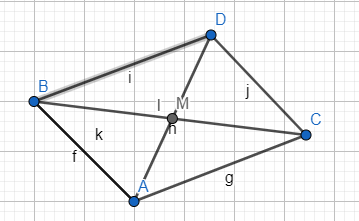 BC կողմի միջնակետը նշանակենք M-ով: |AB| = 6|AC| = 8 |AM| = 5Եռանկյունը կլրացնենք և կստանանք ABCD զուգահեռագիծը: AMC և BMD եռանկյունների հավասարությունից ստանում ենք SABC = SABDABD եռանկյունը ուղղանկյուն եռանկյուն է, քանի որ 102=62+82SABC = SABD= Սմբատ ՊետրոսյանM-ը ABC եռանկյան BC կողմի միջնակետն է։ ABC եռանկյան վրա կառուցենք իրեն հավասար եռանկյուն, որպեսզի պատկերը դառնա զուգահեռագիծ։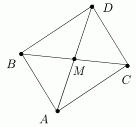 Քանի որ այս եռանկյուններն իրար հավասար են, հետևաբար զուգահեռագիծը  ուղղանկյուն է, AB = DC = 6, AC = BD = 8, այժմ հաշվենք այս ուղղանկյան մակերեսը՝ S=6*8=48սմ2, իսկ եթե այս ուղղանկյան մակերեսը բաժանենք 2-ի կստանանք ABC  եռանկյան մակերեսը՝ S ABC = 48 ։ 2  = 24 սմ2։Զարինե ՓանյանՊատասխան՝ 24։ A և B քաղաքներից միաժամանակ իրար ընդառաջ դուրս եկան մարդատար և բեռնատար մեքենաներ: Նրանք հանդիպեցին B քաղաքից 385կմ հեռավորության վրա: Երբ մեքենաները հասան իրենց նշանակետին, անմիջապես ետ շրջվեցին և նորից հանդիպեցին A քաղաքից 327կմ հեռավորության վրա: Գտեք A և B քաղաքների հեռավորությունը:A և B քաղաքների հեռավորությունը նշանակենք x-ով։ Քանի որ նրանք առաջին անգամ հանդիպեցին B քաղաքից 385կմ հեռավորության վրա, ապա այդ ժամանակահատվածում 1-ին մեքենան կանցնի (x-385) կմ ճանապարհ, իսկ 2-րդ մեքենան կանցնի 385 կմ ճանապարհ։ Այստեղից հետևում է, որ 1-ին և 2-րդ մեքենաների արագությունների հարաբերությունը կլինի՝  ։Քանի որ, երբ  մեքենաները հասան իրենց նշանակետին, անմիջապես ետ շրջվեցին և նորից հանդիպեցին A քաղաքից 327կմ հեռավորության վրա, ապա այդ ժամանակահատվածում 1-ին մեքենան կանցնի                  (385+x-327=x+58) կմ ճանապարհ, իսկ 2-րդ մեքենան կանցնի                                  (x-385+ 327=x-58) կմ ճանապարհ։ Այստեղից հետևում է, որ 1-ին և 2-րդ մեքենաների արագությունների հարաբերությունը կլինի՝  :Հետևաբար՝x(x-385)(x-58)=385(x+58)x(x-828)=0x=0 (չի բավարարում)x-828=0x=828Գրետա ԲակունցԱռաջին հանդիպման պահին երկու մեքենաները միասին անցած կլինեն A և B քաղաքների միջև եղած հեռավորությունը։ Այդ ժամանակահատվածում B քաղաքաից դուրս եկած բեռնատար մեքենան անցած կլինի 385կմ։Շարժումը սկսելուց մինչև երկրորդ հանդիպման պահիը երկու մեքենաները անցած կլինեն A և B քաղաքների միջև եղած հեռավորության եռապատիկը։ Այդ ժամանակահատվածում B քաղաքաից դուրս եկած բեռնատար մեքենան անցած կլինի 3*385=1155կմ, ինչը հավասար է A և B քաղաքների միջև եղած հեռավորության և 327կմ-ի գումարին։ Հետևաբար՝ քաղաքների միջև հեռավորությունը կլինի 1155-327=828 կմ։Մինչև առաջին ահնդիպումը A-ից դուրս եկածը անցել է 443կմ, B-ից դուրս եկածը 385կմ: Առաջին հանդիպումից մինչև երկրորդ հանդիպումը A-ից դուրս եկածը կանցնի 385+828-327=886կմ, B-ից դուրս եկածը կանցնի 828-385+327=770կմ: Միասին անցած կլինեն 886+770=1656կմ՝ քաղաքների միջև եղած հեռավորության կրկնակին:Գևորգ ՀակոբյանՊատասխան՝ 828կմ։Նարեն ճիշտ գումարել է տախտակի ձախ կողմում գրված երկու երկնիշ թվերը և ստացել 137։ Ի՞նչ պատասխան կստանանա, եթե գումարի տախտակի աջ կողմում գրված երկու քառանիշ թվերը: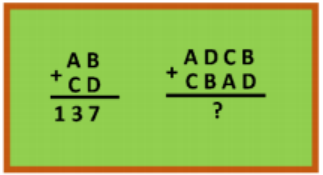 Խնդրի լուծումը կարող ենք ներկայացնել թվային ռեբուսի տեսքով։Խնդրի պայմանը գրենք 10A+B+10C+D=137 տեսքով։  Պետք է հաշվել 1000A+100D+10C+B+1000C+100B+10A+D=1010(A+C)+101(B+D)=101(10(A+C)+(B+D)=101*137=13837Գևորգ ՀակոբյանՊատասխան՝ 13837։Շեղանկյան մակերեսը 7 է, իսկ անկյունագծերի գումարը՝ 8։ Գտեք շեղանկյան կողմը:Շեղանկյան կողմը նշանակենք a-ով, իսկ BF=FD=b, CF=FA=c, Մակերեսը կարելի է հաշվել շեղանկյան այս կերպ՝ S=bc/2+bc/2+bc/2+bc/2=2bc, ունենք ,որ 2b+2c=8,այսինքն b+c=4,շեղանկյան կողմի հետ կապված կունենանք այս առնչությունը՝Արշակ Մարտիրոսյան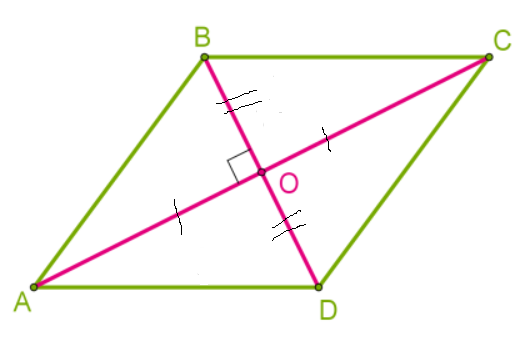 1-ին եղանակ՝Քանի որ ABCD շեղանկյան անկյունագծերի գումարը  8 է, իսկ շեղանկյան անկյունագծերը հատման կետում կիսվում են(AO=OC, BO=OD), ուստի AC+BD=2AO+2OB=8, իսկ այստեղից հետևում է, որ  AO+OB=4։  AO+OB=4 հավասարման 2 մասը բարձրացնենք  քառակուսի՝Քանի որ շեղանկյան անկյունագծերը  փոխուղղահայաց են, ուստի AOB ուղղանկյուն եռանկյունուց ըստ Պյութագորասի թեսորեմի՝=        իսկ   արտադրյալը շեղանկյան մակերեսն է, որը 7 է, ուստի  այստեղից հետևում է, որ  7=1616-7AB=3   (-3-ը  չի բավարարում)։(Այն սովորողները, ովքեր դեռ շեղանկյան մակերեսի բանաձև չեն սովորել, մակերեսը կարող են հաշվել ստորև բերված եղանակով՝  քանի որ շեղանկյան կողմերը հավասար են՝ AB=BC=CD=DA, իսկ անկյունագծերը հատման կետում կիսվում են`AO=OC, BO=OD, և փոխուղղահայաց են, ուստի շեղանկյունը  անկյունագծերով բաժանվում է 4 հավասար ուղղանկյուն եռանկյունների:  Այսպիսով՝ AOB, BOC, COD, DOA ուղղանկյուն եռանկյունները հավասար են։Քանի որ AOB ուղղանկյուն եռանկյան մակերեսը   է, ուստի շեղանկյան մակերեսը գտնելու համար  կարող ենք  քառապատկել՝4 =:2-րդ եղանակ՝Քանի որ ABCD շեղանկյան մակերեսը , որը 7 է, իսկ մյուս կողմից շեղանկյան  անկյունագծերի գումարը 8 է, ուստի նշանակենք x=AC, իսկ BD=8-x:Կստանանք՝  D=64-56=8X1 =4+X2 =4-Քանի որ շեղանկյան անկյունագծերը  փոխուղղահայաց են և  հատման կետում կիսվում են`AO=OC, BO=OD, ուստի AOB ուղղանկյուն եռանկյունուց ըստ Պյութագորասի թեսորեմի՝=     x1 =4+  , x2 =4-  դեպքերից յուրաքանչյուրում կստանանք՝+    16+2-8+16+2+8AB=3   (-3-ը  չի բավարարում)։Գրետա ԲակունցՊատասպան՝ 3։Անկյունագծերը նշանակենք a և b: Ներմուծված նշանակումների միջոցով գրենք խնդրի պայմանները և պահանջը: Տրված է a+b=8 և ab=14: Պետք է հաշվել :a2+2ab+b2=64, a2+b2=36   շեղանկյան կողմը կլինի 3:Գևորգ ՀակոբյանՊատասխան՝ 3։Երկու ամբողջ թվերի գումարը 1244 է։ Եթե առաջին թվին աջից կցագրենք 3 թվանշանը, իսկ երկրորդ թվից ջնջենք միավորների կարգում գրված 2 թվանշանը, կստանանք իրար  հավասար երկու թվեր: Գտեք այդ թվերը:Ստացվում է, որ կցագրելուց և ջնջելուց հետո երկու թիվն էլ վերջանում են 3-ով, նաև որ երկրորդ թվի տասնավորների կարգում 3, իսկ միավորների կարգում 2: Քանի որ այս ամենից հետո, երկու թվերը հավասարվում են, ուրեմն նրանց առաջին երկու կարգերում գրված թվանշանները նույնն են: Կցագրելուց և թվանշանը ջնջելուց հետո ստացվում են իրար հավասար եռանիշ թվեր, որոնց վերջին թվանշանները երեք են:**3 և **3Քանի որ առաջին թվին երեք կցագրելուց հետո ենք ստացել 3-ով վերջացող թիվ, ուրեմն առաջին թիվը երկիշ է, իսկ երկրորդ թվին միավորների կարգում գրված 2 թվանշանը ջնջելուց հետո ենք ստացել 3-ով վերջացող եռանիշ թիվ, ուրեմն այն քառանիշ թիվ է:** և **32Այժմ հեշտությամբ կարող ենք որոշել թվերը:Առաջին թիվը կվորոշենք 44-32= 12, իսկ երկրորդ թիվը իմանալու համար 12-ին աջից կկցագրենք 3 և 2, կստանանք՝ 1232Սմբատ ՊետրոսյանՔանի որ առաջին թվին պետք է կցագրենք 3, իսկ երկրորդ թվից ջնջենք մեկ թվանշան, ապա առաջին թիվը քառանիշ է, իսկ երկրորդը երկնիշ։1232  և 12 Շողիկ ԶեյնալյանԵրկրորդ գումարելին վերջանում է 2 թվանշանով, հետևաբար նաև առաջին գումարելին է վերջանում 2 թվնաշանով: Առաջին գումարելուն աջից կցագենք 3 թվանշանը, իսկ երկրորդի վերջից ջնջենք 2 թվանշանը կստանանք հավասար թվեր: Հետևաբար երկրորդ գումարելու տասնավորը 3 թվանշան է և առաջին գումարելու տասնավորը կլինի 1: Առաջին գումարելու թվանշանները մեկով ավելացնում ենք, իսկ երկորդինը մեկով պակասեցնում են և ստանում ենք հավասար թվեր: Առաջին գումարելին երկնիշ թիվ է և այդ թիվը 12-ն է, երկրորդ գումարելին քառանիշ թիվ է և աթիվը 1232-ն է: Եթե գումարենք, կստանանք՝ 12+1232=1244: 12-ին աջից կցագրենք 3, կստանանք 123, 1232-ի վերջին 2 թվանշանը ջնջենք, կատանանք 123: Խնդրի պայմանները բավարարված են:Գևորգ ՀակոբյանՊատասխան՝ 12, 1232։ 4 հոգանոց ընտանիքի անդամների տարիքների գումարը 68 է, իսկ 4 տարի առաջ 53 էր։ Քանի՞ տարեկան է ընտանիքի ամենափոքր անդամը։Քանի որ տարքների գումարը 68 է => նշանակենք և կստանանք x + y + z + k = 68 => 4 տարի առաջ կլինի x – 4 + y – 4 + z – 4 + k – 4 = 53 =>Եթե ամենափոքրը լիներ 4-ից մեծ ապա գումարը 4 տարի առաջ պետք է լիներ 52, սակայն քանի որ 53- է հետևաբար փոքրը դեռ ծնված չի եղել այդ ժամանակ : Այսպիսով ամենափոքրը 3 տարեկան է , քանի որ 52-ի և 53-ի տարբերությունը 1 է =>   4 – 1 = 3Լյովա ՍարգսյանԳտնենք ընտանիքի անդամների տարիքների գումարների տարբերությունը՝ 68 – 53 = 15։ Սա նշանակում է, որ եթե չորս տարի առաջ և հիմա չորս հոգու տարիքիների գումարի տարբերությունը չի եղել 4*4 = 16, այլ եղել է 15, ստացվում է, որ չորս տարի առաջ այդ ընտանիքի անդամներից մի հոգին դեռ ծնված չի եղել։ Այստեղից գտանք, որ ամենափոքր անդամը հիմա 3 տարեկան է։Զարինե ՓանյանՊատասխան՝ 3։ABC ուղղանկյուն եռանկյան ուղիղ անկյան գագաթից տարված է CD բարձրություն: ACD և BCD եռանկյուններում ներգծված շրջանագծերի շառավիղները համապատասխանաբար 3 և 4 են: Գտե՛ք ABC եռանկյանը ներգծված շրջանագծի շառավիղը: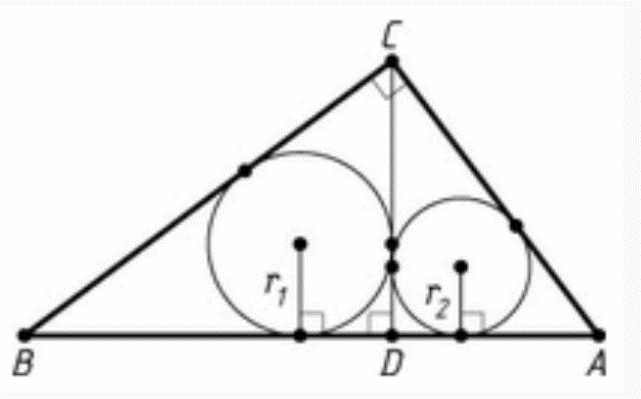 ABC եռանկյանը ներգծված շրջանագծի շառավիղը նշանակենք ՝ ACD, CBD և ABC եռանկյունների նմանությունից հետևում է, որՀամաչափության գործակիցը՝ Անի ՄիրզոյանՊատասխան՝ 5։Սեղանի մեծ հիմքը 24 է: Գտե՛ք փոքր հիմքը, եթե անկյունագծերի միջնակետերի միջև հեռավորությունը 4 է:Դիցուք տրված է ABCD սեղանը, որտեղ AD=24; AE=EC; BF=FD և EF=4: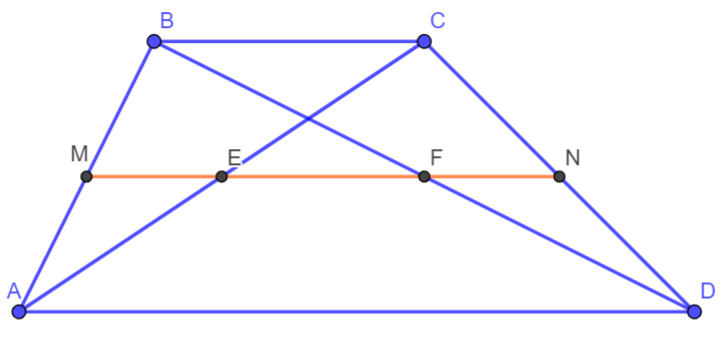 Կառուցենք ուղիղ, որն անցնում է EF հատվածով և հատում է AB և CD կողմերը համապատասխանաբար M և N կետերում: Ցույց տանք, որ EF || BC և EF|| AD, օգտվելով Թալեսի թեորեմից:Քանի որAD||BC (սեղանի մեծ և փոքր հիմքերը զուգահեռ են); AE=EC; BF=FD :ապա ըստ Թալեսի թեորեմի կարող ենք պնդել, որ EF || BC || AD:Եթե  EF || BC || AD, ապա նրանով անցնող ուղիղը, հատվածը ևս զուգահետ են AD և BC հիմքերին՝ MN || BC || AD;   МF || BC || AD; EN || BC || AD:Օգտվելով Թալեսի թեորեմից, ցույց կտանք նաև AM=MB և CN=ND հատվածների հավասարություննները: Դիտարկենք ABD եռանկյունը: Դիցուք, արդեն գիտենք՝ AM=MB;BF=FD;MF||AD:Վերը նշված երեք պայմաններից պարզ է դառնում, որ MF –ը  ABD եռանկյան միջին գիծն է և   :Շարունակենք հետազոտել խնդիրը և այս անգամ դիտարկենք ABC եռանկյունը:Քանի որ AM=MB; AE=EC; ME||BC, ապա ME-ն ABC եռանկյան միջին գիծն է և  
Այպիսով, կարող ենք կազմել հետևյալ հավասարությունը, որի օգնությամբ էլ կորոշենք BC հատվածի երկարությունը.Լուսինե ՆերսեսյանՊատասխան՝ 16։ABADCBCDCBAD13713837a2 = b2+c2 = (b+c)22bc =16-7=9a=3